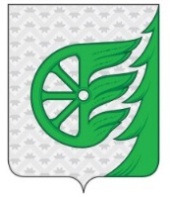 Совет депутатов городского округа город ШахуньяНижегородской области.Шахунья, пл.Советская 1,  Тел./факс 8 (83152) 2-23-10От   11 декабря 2020 года.                                                                                                № 30 РАСПОРЯЖЕНИЕ	В соответствии с разделом 4 Стандарта  организации деятельности «Порядок планирования работы контрольно-счетной комиссии Совета депутатов городского округа город Шахунья Нижегородской области», утвержденного распоряжением Совета депутатов городского округа город Шахунья от 02.10.2014 № 7: Исключить из утвержденного плана работы контрольно-счетной комиссии Совета депутатов городского округа город Шахунья на 2020 год контрольное мероприятие «Проверка организации и полноты поступления в бюджет доходов от государственной пошлины за выдачу разрешений на установку рекламных конструкций на территории городского округа город Шахунья Нижегородской области за 9 месяцев 2020 года».Изложить план работы контрольно-счетной комиссии Совета депутатов городского округа город Шахунья на 2020 год в новой редакции согласно приложению.Настоящее распоряжение вступает в силу со дня подписания.Со дня вступления в силу настоящего распоряжения, признать утратившим силу распоряжение Совета депутатов городского округа город Шахунья от 19.12.2019 № 62.                                                                                   Приложение к распоряжению                                                                                    Совета депутатов городского округа                                                                                   город Шахунья Нижегородской области №  30   от  11.12.2020г..                                   П Л А Нработы контрольно-счётной комиссии Совета депутатов городского округа город Шахунья на   2020  год.№ п/пНаименование   мероприятияОбъект проверкиСрок проведения мероприятия1.Экспертно-аналитические мероприятия1.Экспертно-аналитические мероприятия1.Экспертно-аналитические мероприятия1.Экспертно-аналитические мероприятия1.1Экспертиза  проекта решения  «О внесении изменений в бюджет городского округа город Шахунья на 2020 год и на плановый период 2021-2022 годов»Финансовое управление администрации городского округав течение 5 рабочих дней с момента поступления документов в КСК1.2Внешняя проверка годового отчета об исполнении бюджета  городского округа город Шахунья за 2019 год Финансовое управление администрации городского округа1- 2  квартал1.3Мониторинг исполнения бюджета городского округа город Шахунья за первый квартал 2020 годаФинансовое управление администрации городского округа2 квартал1.4Мониторинг исполнения бюджета городского округа город Шахунья за первое полугодие 2020 годаФинансовое управление администрации городского округа3 квартал1.5Мониторинг исполнения бюджета городского округа город Шахунья за девять месяцев 2020 годаФинансовое управление администрации городского округа4 квартал1.6Экспертиза и подготовка заключения на проект бюджета городского округа город Шахунья на 2021 год  и на плановый период 2022-2023 годовФинансовое управление администрации городского округа4 квартал1.7Экспертиза и подготовка заключений на проекты решений и иных нормативных актов по вопросам бюджетного законодательствав течение года2.Контрольные мероприятия2.Контрольные мероприятия2.Контрольные мероприятия2.1Внешняя проверка бюджетной отчетности за 2019 год Главные администраторы бюджетных средств 1  квартал2.2Проверка расходования бюджетных средств, направленных  в 2018-2019 годах на обеспечение деятельности финансового управления администрации городского округа город Шахунья Нижегородской в рамках МП «Управление муниципальными финансами городского округа город Шахунья Нижегородской области»Финансовое управление 1 квартал2.3Проверка  законности и результативности использования бюджетных средств, направленных в 2018-2019 годах на проведение капитального ремонта муниципальных жилых помещений жилого фонда городского округа город Шахунья Нижегородской области Управление экономики, прогнозирования, инвестиционной политики и муниципального имущества2 квартал2.4Проверка  законности и результативности использования бюджетных средств, направленных в 2018-2019 годах на реализацию проектов по поддержке местных инициатив в городском округе город Шахунья Нижегородской области в рамках МП «Благоустройство территории городского округа город Шахунья Нижегородской области»исполнители муниципальной программы  3 квартал 3. Реализация материалов контрольных и экспертно-аналитических мероприятий 3. Реализация материалов контрольных и экспертно-аналитических мероприятий 3. Реализация материалов контрольных и экспертно-аналитических мероприятий 3. Реализация материалов контрольных и экспертно-аналитических мероприятий3.1Проведение рабочих совещаний с представителями объектов муниципального финансового контроля по результатам проведенных мероприятийв течение года по мере необходимости3.2Анализ информации о результатах выполнения предложений и рекомендаций, данных в заключениях, отчетах и информациях КСКв течение года3.3Направление представлений и предписаний по результатам проведения контрольных и экспертно-аналитических мероприятийв течение года3.4Контроль за принятием объектами финансового контроля мер по устранению выявленных КСК нарушений и недостатков, за исполнением представлений и предписаний.в течение года4.Организационная работа4.Организационная работа4.Организационная работа4.Организационная работа4.1Подготовка отчета о работе контрольно-счетной комиссии за 2019 год1 квартал4.2Подготовка и утверждение плана работы контрольно-счетной комиссии на 2021 год4 квартал4.3Рассмотрение запросов и обращений по вопросам, входящим в компетенцию КСКв течение года5.Правовое, методологическое обеспечение деятельности  5.Правовое, методологическое обеспечение деятельности  5.Правовое, методологическое обеспечение деятельности  5.Правовое, методологическое обеспечение деятельности  5.1Систематизация правовых актов и изучение документов в КСКв течение года5.2Изучение стандартов и методик внешнего муниципального финансового контроляв течение года5.3Изучение практического опыта работы контрольно-счетных органов Российской Федерациив течение года5.4 Организация и проведение мероприятий по повышению квалификации сотрудников КСКв течение года6.Взаимодействие  с другими органами6.Взаимодействие  с другими органами6.Взаимодействие  с другими органами6.Взаимодействие  с другими органами6.1Взаимодействие с Контрольно-счетной палатой Нижегородской областив течение года6.2Взаимодействие с Шахунской городской прокуратурой Нижегородской областипо согласованию сторон6.3Взаимодействие с Управлением Федерального казначейства по Нижегородской областив течение года6.4Участие в работе Союза муниципальных  контрольно-счетных органов Российской Федерациипо плану Союза МКСО6.5Участие в работе постоянно действующих комиссий Совета депутатов городского округа город Шахуньяв течение года6.6Участие в работе Совета депутатов городского округа город Шахуньяв течение года6.7Участие   в работе комиссий, рабочих групп, иных совещательных органов администрации городского округа город Шахуньяв течение года